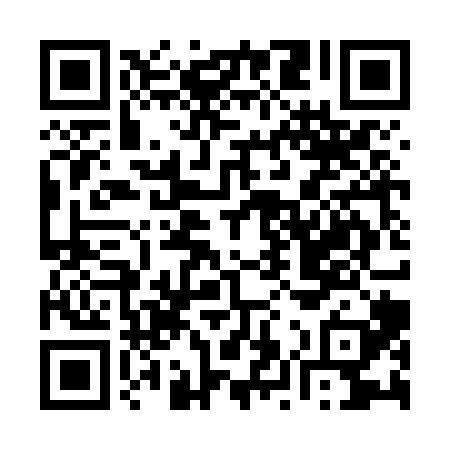 Prayer times for Ahale Allahyar Khan, PakistanWed 1 May 2024 - Fri 31 May 2024High Latitude Method: Angle Based RulePrayer Calculation Method: University of Islamic SciencesAsar Calculation Method: ShafiPrayer times provided by https://www.salahtimes.comDateDayFajrSunriseDhuhrAsrMaghribIsha1Wed3:555:2412:073:476:508:202Thu3:535:2312:073:476:518:213Fri3:525:2212:073:476:528:224Sat3:515:2112:073:476:538:235Sun3:505:2012:073:476:538:246Mon3:495:1912:073:476:548:257Tue3:485:1912:063:476:558:268Wed3:465:1812:063:476:558:279Thu3:455:1712:063:476:568:2810Fri3:445:1612:063:476:578:2911Sat3:435:1512:063:476:588:3012Sun3:425:1512:063:476:588:3113Mon3:415:1412:063:476:598:3214Tue3:405:1312:063:477:008:3315Wed3:395:1312:063:477:008:3416Thu3:385:1212:063:477:018:3517Fri3:375:1112:063:477:028:3618Sat3:365:1112:063:477:028:3719Sun3:365:1012:063:477:038:3820Mon3:355:1012:073:477:048:3921Tue3:345:0912:073:477:048:4022Wed3:335:0912:073:477:058:4123Thu3:325:0812:073:477:068:4224Fri3:325:0812:073:477:068:4325Sat3:315:0712:073:487:078:4326Sun3:305:0712:073:487:088:4427Mon3:305:0612:073:487:088:4528Tue3:295:0612:073:487:098:4629Wed3:285:0612:073:487:098:4730Thu3:285:0512:083:487:108:4831Fri3:275:0512:083:487:118:48